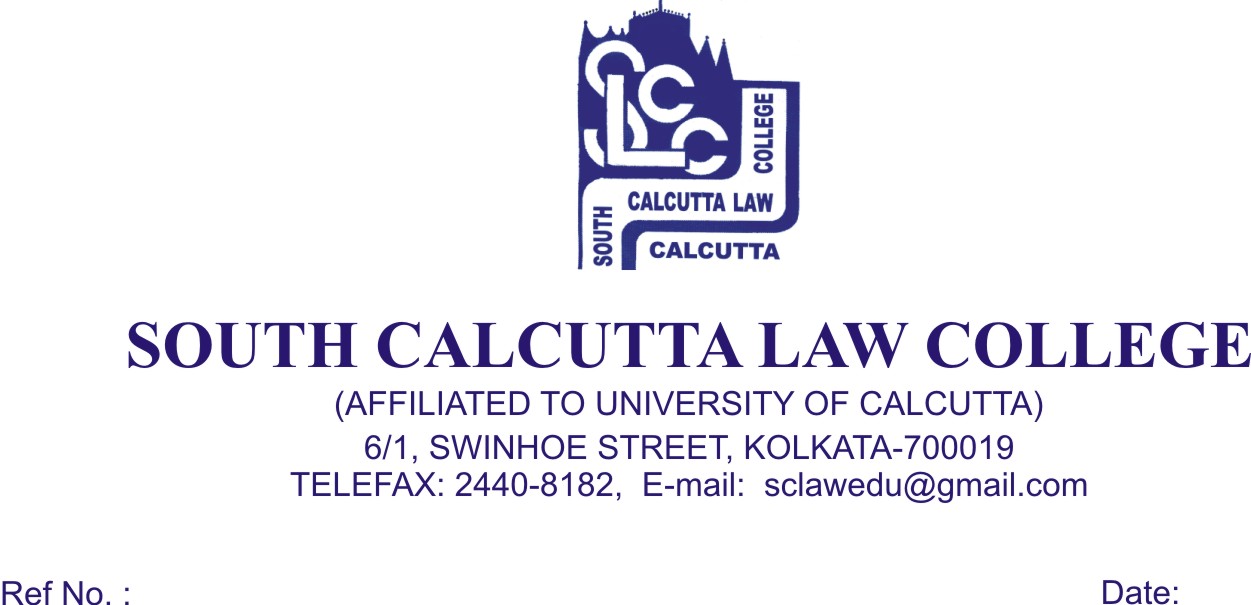 M                                                                                                                                                                                                                                                                                                                                                                                                                                                                                                                                                                                                                                                                                                                                               NOTICE                                      Date – 23/04/2018It is hereby notified that following listed Honours candidates 2017–2018 are directed to submit the Application for  Admission in this College  on  26th April, 2018, Thursday and 27th April, 2018, Friday from 9.30 a.m. to 10.30 a.m. Students need to pay Rs.3,000/- (Rupees Three Thousand) only for Admission Fees & Rs. 150/- (Rupees One Hundred and Fifty) only per month tuition fees  w.e.f. December, 2017.Dr. Debasis ChattopadhyayPrincipal